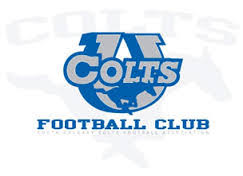 Welcome to the 2020 season of the Colts Spring League Football Club!If you are printing off these forms and filling them out at home we need hard copies.  Please DO NOT email them back to us. Please follow these instructions-	1- All the forms need to be filled out completely before your child is permitted to participate in any manner on the team.	2-Please provide a PHOTOCOPY of your child’s birth certificate, Alberta Health Card and your proof of address (ENMAX OR DIRECT ENERGY BILL-with your current address).  We will not be taking pictures of cards for us to print off.  	3-Please provide an Equipment deposit cheque for $350.00 dated June 1, 2020.  These will not be cashed unless the equipment is returned in an unusable fashion (including unwashed.)	4-Please bring completed forms to the locker room WITH payment.  We will have a Square for payments this year.  VISA, MC, Debit, or AMEX.  We do not accept cheques as payment.  If you require any financial assistance please speak to Treena or Tracy.The CSFA league has really emphasized to us this year that all forms need to be filled out before any player can go on the field.  Even during Spring Camp.  Our team can be penalized if we don’t follow this.  We appreciate your help and cooperation with this!Looking forward to a great season!!GO COLTS GO!!